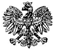 Zgierz, dn. 22.11.2022 r.ZP.272.21.2022.AB/10INFORMACJA Z OTWARCIA OFERT 	Na podstawie art. 222 ust. 5 ustawy z dnia 11 września 2019 r. – Prawo zamówień publicznych                           (tj. Dz. U. z 2022 r., poz. 1710 ze zm. - zwanej dalej Ustawą), Zarząd Powiatu Zgierskiego zwany dalej Zamawiającym udostępnia informacje dotyczące złożonych ofert w postępowaniu prowadzonym w trybie podstawowym na podstawie art. 275 pkt 2 Ustawy, pn.: „Odnowa nawierzchni w drodze powiatowej nr 5168E relacji Aleksandrów Łódzki – Łęczyca na odcinku Ignacew Rozlazły - Parzęczew”Zarząd Powiatu Zgierskiego____________________________________		(podpis Kierownika Zamawiającego lub osoby upoważnionej)	ZARZĄD POWIATU ZGIERSKIEGO	95-100 Zgierz, ul. Sadowa 6a   tel. (42) 288 81 00, fax (42) 719 08 16zarzad@powiat.zgierz.pl, www.powiat.zgierz.plNr ofertyNazwa i adres WykonawcyŁĄCZNA CENABRUTTO1COLAS Polska sp. z o. o. ul. Nowa 49, 62-070 Palędzie2 606 408,23 zł2Zakład Remontowo Drogowy Spółka z ograniczoną odpowiedzialnością Sp. k.
 90-361 Łódź ul. Piotrkowska 2762 411 990,55 zł3PRZEDSIĘBIORSTWO BUDOWY DRÓG I MOSTÓW 
„ERBEDIM” Sp. z o.o.97-300 Piotrków Trybunalski, ul. Żelazna 32 230 747,41 zł4Przedsiębiorstwo Inżynierii Środowiska i Melioracji EKOMEL S.A. 99-200 Poddębice, ul. Targowa 16/182 554 139,96 zł